Ngadjeu et al. Malar J	(2020) 19:53https://doi.org/10.1186/s12936-020-3133-zInfluence of house  characteristics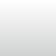 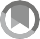 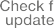 on mosquito distribution and malaria transmission in the city of Yaoundé, CameroonCarmene S. Ngadjeu1,2, Patricia Doumbe‑Belisse1,2, Abdou Talipouo1,2, Landre   Djamouko‑Djonkam1,3,Parfait Awono‑Ambene1, Sevilor Kekeunou2, Wilson Toussile4,6, Charles S. Wondji5 and  Christophe Antonio‑Nkondjio1,5*AbstractBackground: Improving house structure is known to limit contact between humans and mosquitoes and reduce malaria transmission risk. In the present study, the influence of house characteristics on mosquito distribution and malaria transmission risk was assessed in the city of Yaoundé.Methods: The study was conducted from March 2017 to June 2018 in 32 districts of the city of Yaoundé. Mosquito collections were performed indoor in 10 to 15 houses per district using CDC light traps. A total of 467 houses, selected randomly were used. A pretested questionnaire was submitted to participants of the study to collect information on the household: the number of people per house, education level, type of walls, presence of ceilings and eaves, num‑ ber of windows, usage of long‑lasting insecticidal nets (LLINs), number of bedroom and number of window. Mosqui‑ toes collected were identified morphologically. Anophelines were tested by ELISA to detect infection by Plasmodium parasites. General Estimating Equations adjusting for repeated measures in the same house fitting negative binomial analysis were used to assess the influence of house characteristics on mosquito distribution.Results: A total of 168,039 mosquitoes were collected; Culex spp emerged as the predominant species (96.48%), followed by Anopheles gambiae sensu lato (s.l.) (2.49%). Out of the 1033 An. gambiae s.l. identified by PCR, 90.03% were Anopheles coluzzii and the remaining were An. gambiae sensu stricto (s.s.) (9.97%). The high number of people per household, the presence of screens on window and the possession of LLINs were all associated with fewer mosqui‑ toes collected indoors, whilst opened eaves, the high number of windows, the presence of holes in walls and living close to breeding sites were associated with high densities of mosquitoes indoor. Out of 3557 Anophelines tested using ELISA CSP, 80 were found infected by Plasmodium falciparum parasites. The proportion of mosquitoes infected did not vary significantly according to house characteristics.Conclusion: The study indicated that several house characteristics such as, the presence of holes on walls, opened eaves, unscreened window and living close to breeding sites, favored mosquito presence in houses. Promoting fre‑ quent use of LLINs and house improvement measures, such as the use of screen on windows, closing eaves, cleaning the nearby environment, should be integrated in strategies to improve malaria control in the city of Yaoundé.Keywords:  Malaria transmission, Houses characteristics, Culicines, Anophelines, An. gambiae, Yaoundé*Correspondence:   antonio_nk@yahoo.fr1 Institut de Recherche de Yaoundé (IRY), Organisation de Coordination pour la lutte Contre les Endémies en Afrique Centrale (OCEAC), P.O.Box 288, Yaoundé, CameroonFull list of author information is available at the end of the article© The Author(s) 2020. This article is licensed under a Creative Commons Attribution 4.0 International License, which permits use, sharing, adaptation, distribution and reproduction in any medium or format, as long as you give appropriate credit to the original author(s) and the source, provide a link to the Creative Commons licence, and indicate if changes were made. The images or other third party material in this article are included in the article’s Creative Commons licence, unless indicated otherwise in a credit line to the material. If material is not included in the article’s Creative Commons licence and your intended use is not permitted by statutory regulation or exceeds the permitted use, you will need to obtain permission directly from the copyright holder. To view a copy of this licence, visit http://creativeco mmons.org/licenses/by/4.0/. The Creative Commons Public Domain Dedication waiver (http://creativecommons.org/publicdomain/ zero/1.0/) applies to the data made available in this article, unless otherwise stated in a credit line to the data.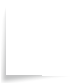 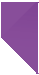 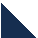 BackgroundMalaria remains a major public health threat in Cam- eroon. It is estimated that over 24% of the 25 million Cameroonian have at least one  malaria  attack  yearly  [1]. Disease prevention relies mainly on the use of long-lasting insecticidal nets (LLINs) [2, 3]. Although the massive scale up of these tools between 2000 and 2015 permitted substantial decrease of malaria mor- bidity and mortality across  Cameroon  and  Africa  [1,  4], control measures are threatened  by  poor  coverage and sub-standard nets, the rapid expansion  of  insecti- cide resistance, and changes in  vector feeding and  bit- ing behaviour [3, 5]. In Cameroon, the disease is still largely prevalent in both  urban  and  rural  settings  [1, 6]. The city of Yaoundé, is also considered as highly affected by the disease [1]. The city has seen it popula- tion multiply by 8 in less than 3 decades with intense migration of population from rural to urban settings [7, 8]. The persistence transmission of malaria in Yaoundé    is considered to result from the frequent influx of migrants  coming from   rural  settings  where   malaria  is hyperendemic, and from an increase in unplanned urbanization, characterized by the extension of human settlements in wetland and the colonization of swamps  for the practice of urban agriculture which favored vec- tor population distribution and maintenance [9–11]. In Cameroon, the number of cities with more than 50,000 inhabitants has increased from 2 in the 1970s to over 50 nowadays [8, 12].The two main cities of the country Yaoundé and Douala have each around 3 million inhabitants. It is estimated that over 52% of the population now live in urban settings [7, 8]. During the last decade, increase living standards and wealth in urban settings let to housing improvements such as the replacement of traditional houses made of mud  with thatched roofs  by modern houses constructed with concrete cement blocks with corrugated metal and tiled roofs [13–16]. Modern constructions or well-constructed houses  have been reported to provide high protection against mosquito bites  and malaria  transmission  compare  to traditional style houses [16]. Yet the rapid demo- graphic growth of cities also saw the fast development of informal settlements [17]. In sub-Saharan Africa cit- ies, it is estimated that 47% of the urban population lives in informal settlements or poorly constructed houses [13, 17]. Up to date the influence of house char- acteristics on the exposition to vector borne diseases transmission has not been fully addressed. In Yaoundé, well-developed districts are often surrounded by poorly constructed houses or shanty towns [17]. Although there are increasing reports suggesting out- door transmission of malaria also occurring in variousepidemiological settings [5, 11, 18], most malaria transmission cases, still occurs indoors at night [19]. The following indicating that houses if not well iso- lated, could expose inhabitants to high transmission risk [20]. Studies conducted in East and West Africa indicated that houses with open eaves and those with no ceilings were associated with increased mosquito nuisance and higher level of malaria compare to those with closed eaves and ceilings [15, 21–23] Therefore understanding factors exposing the population to mos- quito bites and malaria transmission in houses could help design strategies that could improve people pro- tection when they are at home. Placing screen on win- dows in houses, closing eaves, and placing ceilings are interventions which have been largely used in many countries to fight against malaria vectors [15, 24]. These additional measures provide protection to the entire household by decreasing contact between mos- quitoes and humans [25] and also protecting against nuisance and transmission of other mosquito borne diseases [24, 26]. House improvement have shown to be efficient for controlling malaria transmission and mosquito burden irrespective of the level of transmis- sion in East Africa [15, 27]. Up to date, there is still not enough information on the influence of house characteristics parameters such as the type of building materials, presence or absence of eaves, ceilings and screening over windows, number of inhabitants per households, use of LLINs on the indoor abundance of mosquitoes and malaria transmission pattern in for- ested or urban settings in Central Africa.In Cameroon malaria transmission is perennial in most part of the country; and, up to 15 Anophelines species are considered as malaria vectors [28]. In urban settings malaria transmission is vectored by species, such  as  Anopheles  gambiae,  Anopheles  coluzzii andAnopheles  funestus  [11,  29].  Although  there  are moreand more studies reporting perennial malaria transmis- sion in urban settings, factors affecting the dynamic of the disease are still not well understood as well as the performance of treated nets in different type of houses. In the course of the present study, the influence of different house characteristics on the distribution of mosquitoes and malaria transmission risk in the city ofYaoundé Cameroon was assessed.MethodsStudy areasMosquito collections were conducted in the city of Yaoundé (3°51′N 11°30′E) the capital city of Cameroon. The city is situated within the Congo-Guinean phyto- geographic domain, characterize by an equatorial cli- mate with four seasons: two rainy seasons    extendingfrom March to June and September to November and two dry seasons extending from December to Febru- ary and July to August. Yaoundé is the second largest city of the country with about 3 million inhabitants. The city is drained by several permanent streams. The average rainfall in Yaoundé is estimated at 1688 mm/ year, the average annual temperature is 26.31 °C vary- ing between 16 and 33 °C depending on the season. The average humidity is 80% and varies during the day between 35 and 98% [30]. The city is exposed to fre- quent humid winds blowing South-West to West or North to West [31]. Samples were collected in houses in 32 districts (Fig. 1 ). All the districts were charac- terized by the presence of highland and lowland areas. Several river’s systems are distributed within the city these include river Mfoundi, Biyeme, and Mefou. Most of the districts are highly populated areas with con- structions in both highland and lowland areas. Marsh- lands along rivers are exploited for house construction and the practice of market gardening during the dryprotection, possession and use of mosquito net, uses of others protection methods) was prepared. After prepar- ing the questionnaire, internal reviews were undertaken by three researchers to assess clarity of questions and their interpretability. A pilot study was subsequently con- ducted to test for validity, internal consistency and reli- ability of the questionnaire.Interviewers were trained on how to use the ques- tionnaire and on methods to approach respondents and obtain consent. Parents (household heads, their spouses or an elder representative of the house) who consented to participate in the study, were interviewed. Interviews were undertaken in French or English and in private to reduce the influence from others people. In addition, further information was recorded through direct obser- vation: house construction materials (type of walls), presence/absence of eaves, presence/absence ceilings, presence/absence of vegetation and potential  breed-  ing sites. The geographic coordinates of each house wasrecorded  using  a  hand®held  global  positioning   systemseason. These areas are the main sources of    breedingreceivers (Garmin eTrex   GPS).habitats for mosquitoes. The study sites extended from  the city centre to the periphery (Fig.   1).Household surveyFor field surveys, each district was divided into 10 different sectors including each 20 to 50 houses. Sec- tors were situated 50 to 100 m apart. One house was randomly selected from each sector for mosquito col- lection. If consent was not obtained from a selected household a neighbouring household was chosen.A structured questionnaire was submitted to the heads of households where mosquito collections were performed. A total of 467 households were included   in the study. Surveys were regularly conducted in 350 houses (once every 2 months (collection period) dur- ing the seven collection periods of the study). In the remaining 117 houses, surveys were conducted during less than 4 collection periods.The following formula was used for sample size calculationThe following variables were recorded from each house selected for the study: the presence/absence of vegetation (grasses covering at least 50 metres square) around the house, presence absence of a permanent or semi-permanent water source, presence/absence of eaves, holes or screens. The number of windows or doors, the availability of LLINs in the house, the number of people living in the house.Adult mosquito sampling and processingMosquito sampling was undertaken once every 2 months in each district from March 2017 to June 2018, using Center for Disease Control (CDC) light-traps. Collec- tions were undertaken in the same houses; 10 to 15 houses during three consecutive days per district once every 2 months. One CDC-LTs was placed per house. Traps were placed at about 1 m above the ground, next to a bed with a person sleeping under a treated net from 19:00 to 06:00 h.Mosquitoes collected were separated using morphologi- cal identification keys of Edwards [32]. Anophelines weren = ε2 ∗ p ∗ q/i2identified to species using the identification keys of Gilliesand Coetzee [33] and Gillies and De Meillon [34]. Anophe-with n= sample size, p the probability to choose a house of “type A” and q the probability of not choosing “type A” house, Ɛ= 1.96, i = 0.05.All houses surveyed were concurrently sampled for mosquitoes. A pre-tested questionnaire including gen- eral information on the demographic and size charac- teristics of the household (e.g. number of people living in the houses, number of bedroom and window found in the houses), personal information (study level of house- hold heads) malaria prevention measures (e.g. windowslines species were stored individually in labeled tubes con- taining desiccant and kept at − 20 °C for further analyses.Laboratory processing of  AnophelinesPolymerase chain reaction (PCR) was used to distin- guish members of the An. funestus group using the protocol of Koekemoer et al. [35]. The insertion poly- morphisms of SINE200 retrotransposons within spe- ciation islands was used to identify members of the  An. gambiae complex [36]. DNA extracted from a   legor a wing according to the livak method [37] was used for these analyses. The heads and thoraxes of female Anophelines were tested for the presence of the cir- cumsporozoite proteins (CSP) of Plasmodium falcipa- rum by ELISA, as described by Fontenille et al. [38].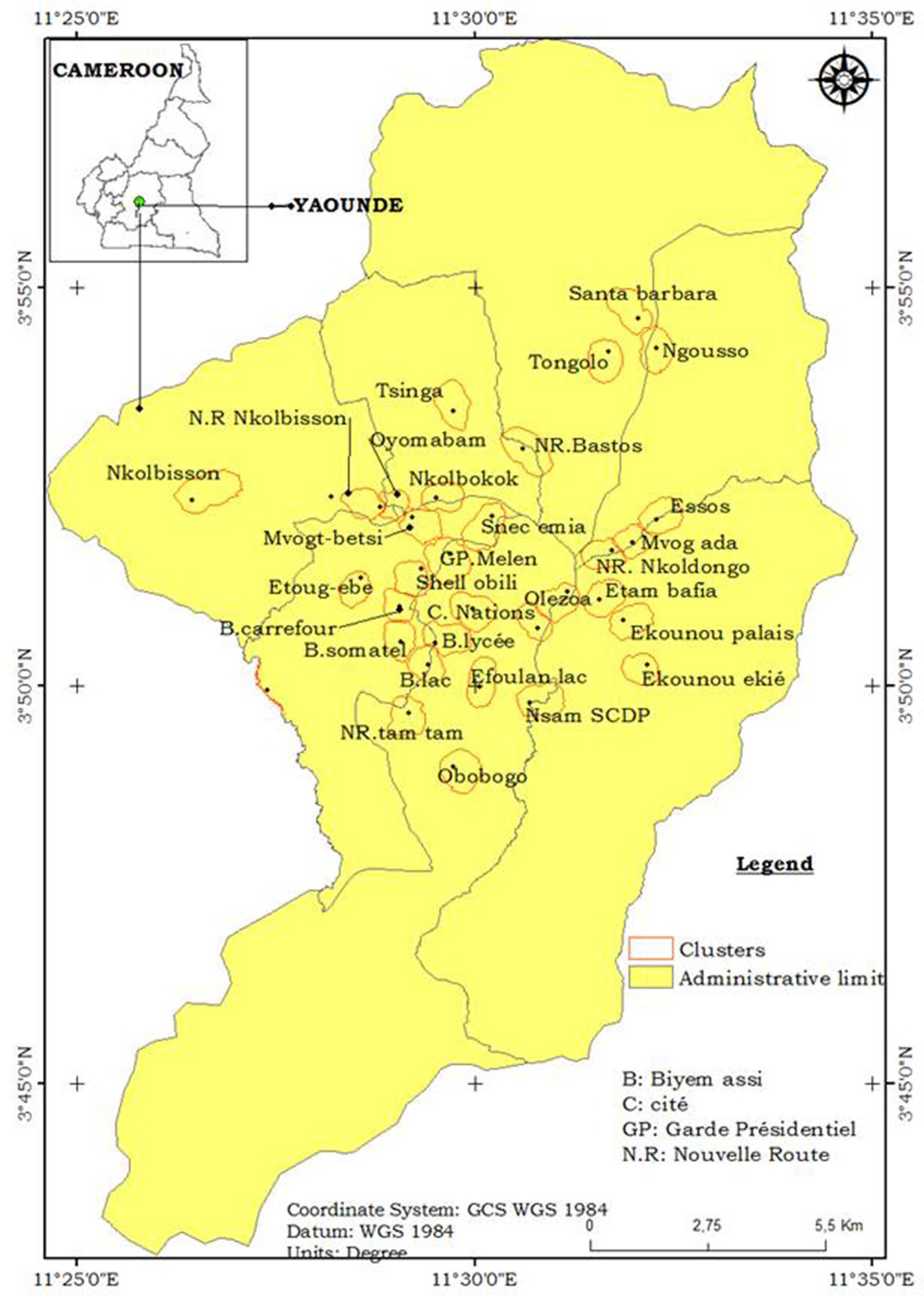 Data analysisThe CSP rate was calculated as the ratio of mosquitoes infected over mosquitoes tested. The entomological inoc- ulation rate (EIR) (the number of infected bites per person per night ib/p/n) for the CDC light traps, was estimatedas follows EIR= 1.605 × (no. of sporozoite positive ELI- SAs/no. of mosquitoes tested) × (no. of mosquitoes col- lected/no of CDC light traps).  The  1.605  representing the  factor  of  overestimation  of  human  landing  catchesTable 1 Abundance of mosquitoes trapped indoor using CDC light trap in Yaoundé from March 2017 to June 2018Species	N	Mean/trap	%Wallis test to assess significant differences of mosquito abundance according to the month and the year. For  each house characteristic, the mean mosquito ratio was calculated to compare the different modalities to a refer- ence. Odds Ratios (OR) and the Relative Risk (RR) and their 95% Confidence Intervals (95% CI) were calculated, to assess correlation between house characteristics and mosquito distribution. The number of people per house as well as the number of doors, bedrooms and windows were analysed as both continuous and categorical vari- ables. Multivariate analysis with mosquito count as out- come and houses characteristics as explanatory variables were conducted using mixed effects regression models, to take into account repeated mosquito collections in the same house. The Poisson negative binomial models and the zero inflated variants relative quality were assessed using the Akaike Information Criterion (AIC). The nega- tive binomial model, was used to select variables signifi- cantly associated with mosquito distribution according to house characteristics using a backward step-wise pro- cedure based on AIC. Rows with more than one missing variable were not considered during calculations.ResultsIndoor mosquito collectionsA total of 168,039 (21.64 mosquitoes/trap/night) mos- quitoes were collected using 7515 CDC LTs-night. Culex spp. was the most abundant representing 96.48% of the total mosquitoes collected, followed by Anopheles spp. (2.49%), Mansonia spp. (0.47%) and Aedes spp. (0.13%) (Table 1). Culicines species recorded included (Culex quinquefasciatus, Cx duttoni, Cx perfuscus, Aedes albop- ictus, Ae. aegypti, Mansonia uniformis and Coquilletidia sp). Amongst Anophelines, Anopheles gambiae sensu lato (s.l.) (0.56 mosquitoes/trap/night) was the most prevalent species followed by Anopheles funestus s.l. (0.07 mos- quitoes/trap/night) and Anopheles ziemanni. Out of  the1033 An. gambiae s.l. analysed, 90.03% (n= 930) were Anopheles coluzzii and the remaining were An. gambiae sensu stricto (s.s.) (9.97%). Amongst the 112 An. funes- tus s.l. tested, 91.93% (n= 103) were An. funestus s.s. and 8.04% (n= 09) Anopheles leesoni.Monthly variation of mean number of mosquitoThe mean number of mosquito was found to vary signifi- cantly according to the collection period (Kruskal–Wal-lis  X2 = 323.47,  p< 2.2e−16).  In  general,  high  mosquitodensities (mean= 42.22 ± 0.36) were recorded at the onset of the short raining season (March/April 2017)before decreasing significantly (8.69 ± 0.20) at the end of the next short raining season (May/Jun 2018). Anophe-lines densities reached theirs peaks in May/June 2017 (1.47 ± 0.07), before declining in September/October 2017 (0.14 ± 0.02) (p< 0.05). Culicines species were found to be significantly more abundant in March/April 2017 (41.30 ± 0.36) compare to May/June 2018 (8.23 ± 0.19)(Kruskal–Wallis X2 = 163.7, p< 2.2e−16) (Fig. 2).Description of households’ characteristicsA total of 467 houses were surveyed. Most household heads had the secondary school education level (56.01%). More than half of the houses (56.04%) were constructed with cement. Most houses had open eaves (60.49%) and no ceiling under the roof (62.85%), whereas 68.21% had no hole on the walls. The average number of people per house varied between 4 and 6 persons/household. Most houses had less than 5 windows/house (69.19%) and less than 5 bedrooms/house (91.11%). In most houses 87.02% of beds had LLINs. Over 89% of the households indicated using LLINs regularly (Table 2).Compared to houses constructed with mud, houses constructed with wood recorded high densities of mos- quitoes (RR = 1.03, 95% CIs 0.95–1.12; P= 0.52) < 0.00).The following characteristics of houses were found    tobe associated with high mosquito densities: presence of holes on walls (RR = 1.05, 95% CIs 1.00–1.10; P= 0.03),presence of open eaves (RR = 1.06, 95% CIs 1.01–1.11; P= 0.009), absence of ceiling (RR = 1.13, 95% CIs 1.08–1.18; P< 0.0001), unscreened windows (RR = 1.09, 95% CIs 1.02–1.15; P= 0.007), presence of vegetation (RR = 1.09, 95% CIs 1.03–1.14; P= 0.002) and breeding sites close to the house (RR = 1.05, 95% CIs 0.99–1.11; P< 0.008). Thenumber of inhabitants/house, window and bedroom, usage of LLINs and household heads’education were not found to influence mosquito distribution (Table 2).Relationship between house characteristics and entomological indicatorsHouse characteristics and mosquito abundance    Whenall house characteristics were included in a multivariateanalysis to assess those strongly influencing mos-  quito distribution, 04 characteristics including opened eaves (R = 0.17;  P= 0.009),  the  number  of  window (R = 0.05; P= 0.002), presence of breeding sites (R = 0.21;P= 0.006), holes on the walls (R = 0.49; P < 0.0001) were associated with increased mosquitoes densities in houses. The high number of people per house (R = − 0.2, P= 0.03), the presence of screens on windows (R = − 0.2; P= 0.009) and ownership rate of LLINs  (R = − 0.35; P= 0.0004) were associated with less mosquitoes inside houses (Fig. 3).House characteristics and Anophelines mosquito’s abundance The density of Anophelines collected in mud houses was higher than in cement houses (P= 0.02) (Table   3).   Bivariate   analysis   indicated   that   A   highAnophelines densities in houses  was  closely  associ- ated with the presence of open eaves (RR = 1.12, 95%Table 2 Bivariate analysis comparing house characteristics and mosquito distribution in YaoundéCharacteristics	No of night collection/ housea% of houses	Mos/house/night (CI)	RR (95%CI)	P valueWall type< 5	40,694	91.11	3.12 (3.10–3.14)	1	–≥ 5	3971	8.89	3.04 (3.02–3.06)	0.95 (0.88–1.03)	0.22Window< 5	30,021	69.19	3.04 (3.03–3.07)	1	–≥ 5	13,369	30.81	3.37 (3.34–3.40)	0.99 (0.95–1.04)	0.66a No of night collection/house: represents the total number of collections per night in each house during the course of the studyCIs 1.02–1.24; P= 0.014), absence of ceiling (RR = 1.37, 95% CIs 1.24–1.52; P< 0.0001), presence of     vegetation(RR = 1.07, 95% CIs 0.01–1.13; P= 0.02) and the presenceof vegetation (RR = 1.14, 95% CIs 1.01–1.28; P= 0.03).When multivariate regression analysis were conducted, only 2 parameters remained significant (Fig. 4). These included: number of bedrooms per house and study level of the head of the household.House characteristics and Culicines mosquitoes’   abun-dance Culicines, particularly Culex, were found to be predominant in houses made with wood walls than in houses constructed with mud materials. Bivariate anal- ysis  indicated  that  the  absence  of  ceiling  (RR = 1.06,95%  CIs  0.1–1.12;  P= 0.05),  presence  of    vegetation(RR = 1.07, 95% CIs 1.01–1.13; P= 0.02) and   breedingsites (RR = 1.06, 95% CIs 1.00–1.13; P= 0.04) close   tohouses were associated with Culicines presence in houses (Table 3). Multivariate analysis showed on their part that holes on the walls and the absence of screens on windows were the characteristics associated with the presence of Culicines in houses (P< 0.05).House characteristics and malaria parasites infection rate in Anophelines Out of the 3557 Anophelines tested for Plasmodium infectivity using ELISA CSP, 80 were found  infected;  amongst  which,  70  were  An.  gambiaes.l. and the remaining An. funestus s.l.. The EIR variedfrom 0.005 to 0.011 infected bites/person/night (ib/p/n). When binary comparisons were conducted, the num- ber of infected mosquitoes was not found to vary sig- nificantly according to the different house characteristics except in the case of comparison of houses with screened vs unscreened windows (P< 0.034). Table 4 presents the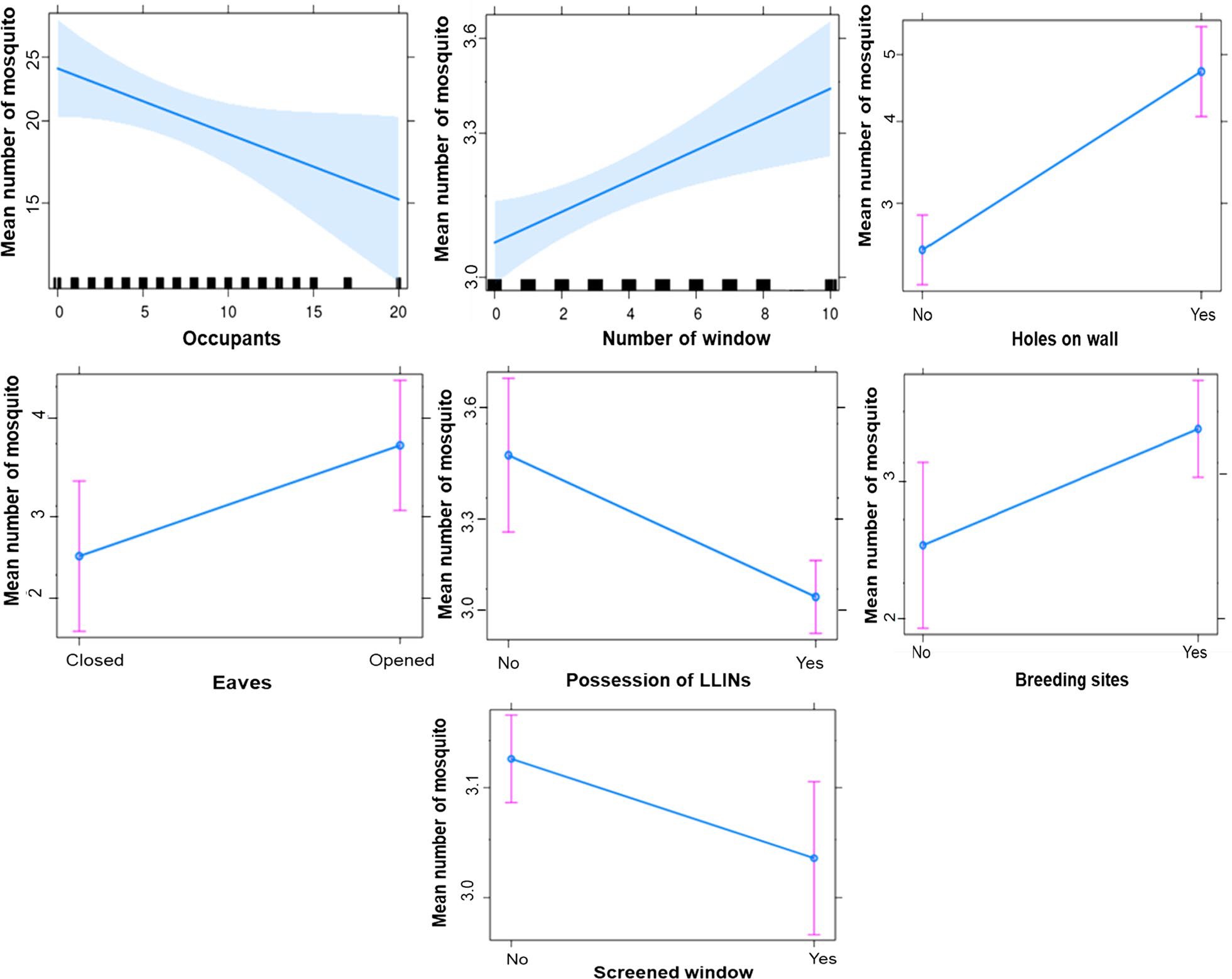 Table 3 Mean number of Anophelines and Culicines collected according to house characteristics in Yaoundé< 5	0.22 (0.21–0.23)	1	5.29 (5.26–5.32)	1≥ 5	0.15 (0.13–0.17)	0.77 (0.65–0.94)	0.008	5.89 (5.80–5.99)	1.00 (0.93–1.09)	0.94Window< 5	0.21 (0.20–0.21)	1	5.18 (5.15–5.21)	1≥ 5	0.22 (0.21–0.23)	0.96 (0.86–1.06)	0.4	5.73 (5.68–5.78)	0.99 (0.95–1.05)	0.96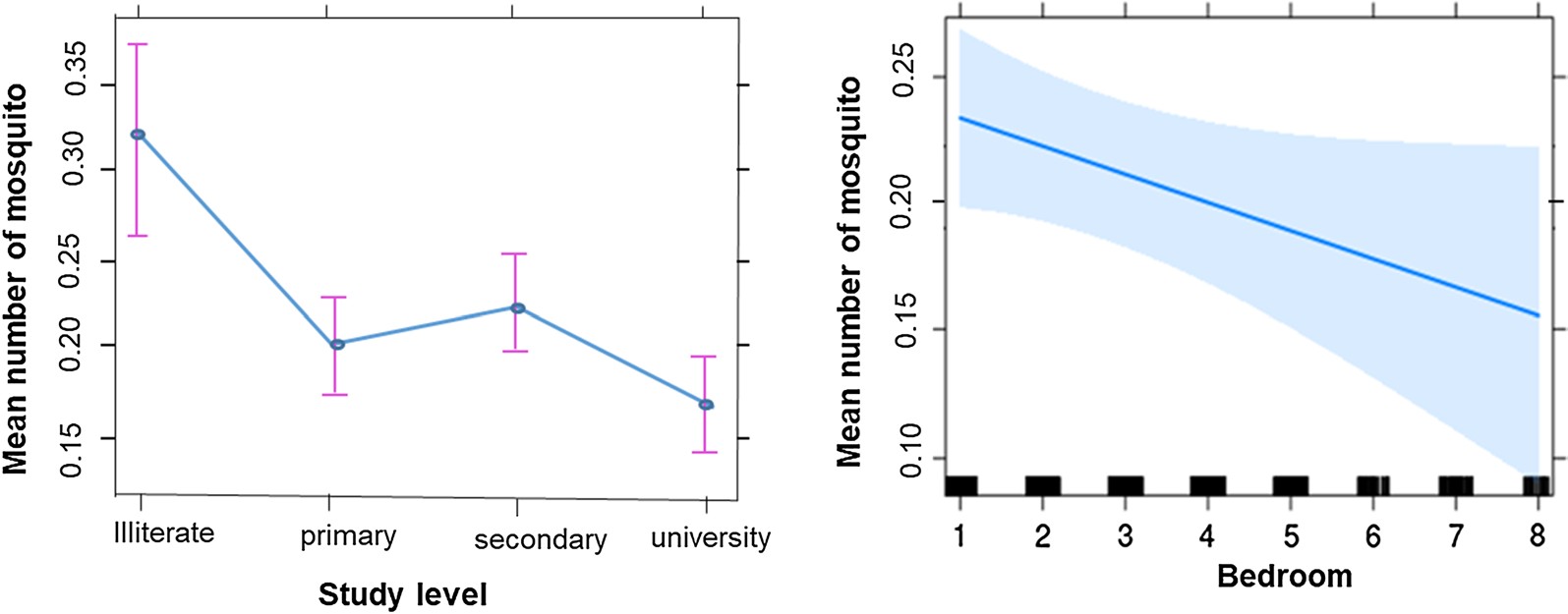 distribution of mosquitoes recorded infected according to house characteristics.DiscussionHouse characteristics have often been reported to influ- ence mosquito distribution [39–41]. Yet  there are so far not enough studies assessing the influence of house characteristics on mosquito distribution in sub-Saharan Africa cities. In the city of Yaoundé several mosquito spe- cies are present all year round and are responsible for high mosquito burden. These include Culex, Aedes and Anophelines species [11, 42, 43]. Up to five Anophelinesspecies were recorded during the study  An.  gambiae,  An. coluzzii, An. funestus, An. leesoni and An. ziemanni. Anopheles gambiae s.l. was the most  abundant  group.  The following was in accordance with studies   conductedso far [11]. The densities of both Culicines and Anophe- lines were influenced by rainfall and was consistent with studies conducted so far in the city of Yaoundé [11, 42]. Despite the fact that more and more people stay out- door very late in the night, high mosquito density was recorded indoor. The occurrence of mosquitoes inside houses was strongly associated with house characteristics and location. The risk of being bitten by mosquitoes was lower in houses constructed with cement walls or mix materials than in those constructed with mud or plank. The findings are consistent with the work of previous authors suggesting increase protection provided by house improvement [15]. Several parameters including presence of holes on the walls, the number of windows, the pres- ence of opened eaves or breeding sites close to houses were all found associated with increase indoor mos- quito abundance. In previous studies, parameters such as cooler environment, darkness, presence of crevices, house occupancy were also found to favor   mosquitoesdistribution and increased the risk of malaria transmis- sion [44, 45]. One of the main factors responsible for high abundance of mosquitoes in houses was the num- ber of people living per house [41, 46, 47]. In controlled experimental hut trials, it was demonstrated that houses with high occupancy tend to have more mosquitoes than those with low occupancy [22, 46]. In the present study, no similar association was recorded between house occu- pancy and density of mosquito per house this could have been confounded by the type of house since high densi- ties of people were recorded in houses constructed with cement blocks which were well isolated compare to the other type of houses. The presence of screens on the win- dow and the limited number of window in houses and close eaves were all found to increase protection from mosquito bites as reported elsewhere [48].From the analysis, it also appeared that additional fac- tors such as the number of bedrooms in houses and the education level of the household heads were also influ- encing the presence of both Anophelines and Culicines in houses. Households where the household head had the primary school level where found to be more exposed to high mosquito nuisance because they had a low socio- economic status and the majority had their houses con- structed in lowland areas. Similar relationship between exposition to mosquito burden and the socio-economic status of the household have been reported in previous studies [49]. The number of bedrooms per house was found to be negatively correlated to the density of mos- quito in houses and could result from the fact that in smaller houses the limited space available and the con- centration of odours from people sleeping, could attract mosquitoes and also increase the efficiency of CDC light traps [41].Table 4 Comparison of the distribution of mosquitoes detected infected according to house characteristics< 5	3070	66	2.15	0.008	1≥ 5	266	5	1.88	0.005	1.15	(0.35–2.18)	0.77Window< 5	2301	50	2.17	0.007	1≥ 5	1025	23	2.24	0.008	0.97	(0.59–1.59)	0.9Tested: number of mosquitoes screened, Positive: the number of mosquitoes found with Plasmodium falciparum. EIR*: Entomological Inoculation Rate: infected bites/ person/night (ib/p/n)When comparing factors closely influencing the pres- ence of Culicines and Anophelines in houses, it appeared that the absence of ceiling under the roof was one of the main factors affecting the abundance of host-seeking Anophelines in houses. For Culicines, the following fac- tors were the predominant factors affecting their pres- ence in houses: the type of house, the absence of screens on windows and the presence of holes on the walls. Thefollowing suggest different entry points for Culex and Anophelines species. Indeed An. gambiae s.l. have    oftenbeen associated with specific entry points including open eaves [21] and absence of ceiling [48]. In Kenya, installa- tion of ceiling with insecticide impregnated netting in sleeping room was found to reduce the indoor density of An. gambiae s.l. by about 76–82% [50]. Hence closed eaves, improved doors and ceiling could be efficient means to avoid Anophelines bites [50], especially in low malaria transmission settings where people do not use regularly LLINs due to low nuisance [51, 52]. The use of simple measures such as mud to seal all house gaps to limit entry points for mosquitoes could be promoted to fight against mosquito nuisance in traditional houses [26, 53]. Improving housing (through the replacement tradi- tional building materials by modern material or construc- tion of modern houses) could also be considered as an alternative vector management option to supplement cur- rent malaria control strategies in sub-Saharan Africa [39]. Possession of LLINs was found associated with reduce mosquito densities in houses. Treated nets have the capacity of killing and repelling mosquitoes and are rec- ognized as a good mean for protecting against malaria transmission. Yet bed nets efficacy in Yaoundé could be affected by the rapid expansion of insecticide resistancein both An. gambiae and Culex species [42, 54].The proportion of infected mosquitoes was not sig- nificantly different according to  house  characteris- tics. However, because of the high and frequent burden encountered by people living in poorly constructed houses they could be more exposed to malaria trans- mission risk than people living in modern constructions with limited nuisance. Yet because modern constructed houses are often situated next or surrounded by informal settlements or shanty towns, people living in high stand- ard houses could be exposed as well to the same risk as people living in informal settlements. This stresses the need for more community efforts through the cleaning of the nearby environment to reduce the risk of malaria transmission. Providing a safe, reliable water supply sys- tem, and a better management of the nearby environ- ment through the cleaning of drains, the elimination of domestic wastes or standing water collections around houses could be essential steps toward the fight against mosquito burden in urban settings [55].A certain number of limitations could have affected the interpretation of the data. The fact that collections were done only indoor did not allowed comparison with out- door mosquito densities. During the present study CDC light traps were used these traps are considered to be less efficient as compare to CDC UV traps and human land- ing catches [11, 56]. Also CDC light traps are known   to be less efficient for collecting Anophelines compare to Culex this could have underestimated the density of Anophelines entering houses each night [57, 58]. The study also did not document the socioeconomic status of participants and the frequent use of repellent, coils or insecticide sprays by the population all this could have introduce some bias.ConclusionThe present study somewhat indicated that, poor hous- ing in the city of Yaoundé, increase the risk of mosquito nuisance and disease transmission.  Blocking  enter- ing points for mosquitoes such as closing eaves, plac- ing a ceiling under the roof, putting screens on windows or constructing with cement walls could be essential improvements which could substantially reduce the den- sity of mosquitoes entering houses. In the perspective of malaria elimination, promoting better housing should also be integrated in strategies to complement existing ones. So far there have not been many initiatives promot- ing improvement of houses for malaria and other vector borne diseases control in Cameroon. It becomes urgent that more initiatives been taken to encourage or sensitize the population on how they can improve their houses in order to reduce mosquito nuisance and prevent disease transmission. Future research should evaluate the pro- tective effect of specific house features and incremental housing improvements associated with socio-economic development.AbbreviationsLLINs: Long‑lasting insecticidal nets; CDC‑LT: Centre for Diseases Control light traps.AcknowledgementsNot applicable.Authors’  contributionsConceived and designed the study protocol: CAN, participated in data collec‑ tion: NCS, DBP, DDL, SCN, KE, TA, BR, AAP, CAN; Conducted statististical analysis: WT; critically revised the manuscript: CSW, SK, WT, AAP; interpreted, analysed data and wrote the paper: CAN, NCS with contribution of other authors. All authors read and approved the final manuscript.FundingThis work received financial support from Wellcome Trust Senior Fellowship in Public Health and Tropical Medicine (202687/Z/16/Z) to ANC. The funding body did not have any role in the design, collection of data, analysis and interpretation of data and in writing of the manuscript.Availability of data and materialsNot applicable.Ethics approval and consent to participateTo conduct the study, the ethical clearance no. 2018/06/1039/CE/CNERSH/SP was granted by the Cameroon National Ethics (CNE) Committee for Research on Human Health Ref N°D30‑172/L/MINSANTE/SG/DROS/TMC of 4 April 2017. Household head consenting to take part to the study signed an informed consent form. Mosquito collections were conducted in houses and we obtain permission of each household head before carrying the study.Consent for publicationNot applicable.Competing interestsThe authors declare that they have no competing interests.Author details1 Institut de Recherche de Yaoundé (IRY), Organisation de Coordination pour la lutte Contre les Endémies en Afrique Centrale (OCEAC), P.O. Box 288, Yaoundé, Cameroon. 2 Faculty of Sciences, University of Yaoundé I, P.O.Box 337, Yaoundé, Cameroon. 3 Faculty of Sciences, University of Dschang,P.O. Box 337, Dschang, Cameroon. 4 Ecole Nationale Supérieure Polytechnique University of Yaoundé I, P.O. Box 8390, Yaounde, Cameroon. 5 Vector Biology Liverpool School of Tropical Medicine Pembroke Place, Liverpool L3 5QA, UK. 6 Faculty of Medicine Paris‑Sud, 63 rue Gabriel Peri, 94276 Le Kremlin‑Bicêtre, Paris, France.Received: 16 October 2019   Accepted: 22 January  2020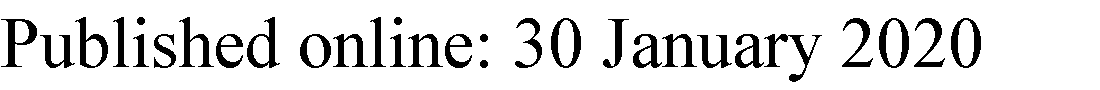 ReferencesMinistry of Health. Ministry of Heath. 11th World Malaria Day: “Ready to beat malaria” We are the generation that can end malaria, Yaoundé 2018. Accessed 25 Apr 2018.Bhatt S, Weiss DJ, Cameron E, Bisanzio D, Mappin B, Dalrymple U. The effect of malaria control on Plasmodium falciparum in Africa between 2000 and 2015. Nature. 2015;526:207–11.Ranson H, Guessan R, Lines J, Moiroux N, Nkuni Z, Corbel V. Pyrethroid resistance in African anopheline mosquitoes: what are the implications for malaria control? Trends Parasitol. 2011;27:91–8.WHO. World Malaria Report 2017. Geneva: World Health Organization; 2017. http://www.who.int/malaria/publications/world‑malaria‑repor t‑2017/report/en/. Accessed July 2018.Gatton M, Chitnis N, Churcher T, Donnelly M, Ghani A, Godfray H. The importance of mosquito behavioral adaptations to malaria control in Africa. Evolution. 2013;67:1218–30.Ministry of Heath. Enquête post campagne sur l’utilisation des mousti‑ quaires imprégnées d’insecticides à longue durée d’action 2016–2017. Yaoundé; 2017.National Census Bureau (BUCREP). 3rd National Population and Housing Census. Yaoundé: National Census Bureau; 2014.Cameroun fiche pays populationData.net 2018. https://www.population data.net/pays/cameroun/. Accessed 13 Dec 2018.Antonio‑Nkondjio C, Fossog B, Ndo C, Djantio B, Togouet S, Awono‑ Ambene P. Anopheles gambiae distribution and insecticide resistance in the cities of Douala and Yaounde (Cameroon): influence of urban agriculture and pollution. Malar J. 2011;10:154.Tene Fossog B, Kopya E, Ndo C, Menze‑Djantio B, Costantini C, NjiokouF. Water quality and Anopheles gambiae larval tolerance to pyre‑ throids in the cities of Douala and Yaounde (Cameroon). J Trop Med. 2012;2012:429817.Doumbe‑Belisse P, Ngadjeu CS, Sonhafouo‑Chiana N, Talipouo A, Djamouko‑Djonkam L, Kopya E, et al. High malaria transmission sustained by Anopheles gambiae s.l. occurring both indoors and outdoors in the city of Yaoundé, Cameroon. Wellcome Open Res. 2018;3:164.https://habitat‑worldmap.org/en/pais/africa/cameroon/. Accessed 7 June 2019.Tusting LS, Bisanzio D, Alabaster G, Cameron E, Cibulskis R, Davies M, et al. Mapping changes in housing in sub‑Saharan Africa from 2000 to 2015. Nature.  2019;568:391–4.Rek JC, Alegana V, Arinaitwe E, Cameron E, Kamya MR, Katureebe A, et al. Rapid improvements to rural Ugandan housing and their association with malaria from intense to reduced transmission: a cohort study. Lancet Planet Health. 2018;2:e83–94.Tusting LS, Ippolito MM, Willey BA, Kleinschmidt I, Dorsey G, Gosling RD. The evidence for improving housing to reduce malaria: a systematic review and meta‑analysis. Malar J. 2015;14:209.Tusting LS, Bottomley C, Gibson H, Kleinschmidt I, Tatem AJ, Lindsay SW. Housing improvements and malaria risk in sub‑Saharan Africa: a multi‑ country analysis of survey data. PLoS Med. 2017;14:e1002234.http://www.stat.cm/downloads/2016/annuaire2016/CHAPITRE4_CARAC TERISTIQUES_POPULATION.pdf. Accessed 9 June  2016.Bamou R, Mbakop LR, Kopya E, Ndo C, Awono‑Ambene P, Tchuinkam T, et al. Changes in malaria vector bionomics and transmission patterns inthe equatorial forest region of Cameroon between 2000 and 2017. Parasit Vectors. 2018;11:464.Huho B, Briët O, Seyoum A, Sikaala C, Bayoh N, Gimnig J. Consist‑ ently high estimates for the proportion of human exposure to malaria vector populations occurring indoors in rural Africa. Int J Epidemiol. 2013;42:235–47.Briët OJ, Chitnis N. Effects of changing mosquito host searching behav‑ iour on the cost effectiveness of a mass distribution of long‑lasting, insecticidal nets: a modelling study. Malar J. 2013;12:215.Njie M, Dilger E, Lindsay SW, Kirby MJ. Importance of eaves to house entry by anopheline, but not culicine, mosquitoes. J Med Entomol. 2009;46:505–10.Kirby MJ, Green C, Milligan PM, et al. Risk factors for house entry by malaria vectors in a rural town and satellite villages in The Gambia. Malar J. 2008;7:2.Lindsay SW, Emerson PM, Charlwood JD. Reducing malaria by mosquito‑ proofing houses. Trends Parasitol. 2002;18:510–4.Ogoma S, Lwetoijera D, Ngonyani H, Furer B, Russell T, Mukabana W,et al. Screening mosquito house entry points as a potential method for integrated control of endophagic filariasis, arbovirus and malaria vectors. PLoS Negl Trop Dis. 2010;4:e773.Haines A, Bruce N, Cairncross S, Davies M, Greenland K, Hiscox A, et al. Promoting health and advancing development through improved hous‑ ing in low‑income settings. J Urban Health. 2013;90:810–31.Kirby M, Ameh D, Bottomley C, Green C, Jawara M, Milligan P. Effect of two different house screening interventions on exposure to malaria vec‑ tors and on anaemia in children in The Gambia: a randomised controlled trial. Lancet. 2009;37:998–1009.Ghebreyesus T, Haile M, Witten K, Getachew A, Yohannes M, LindsayS. Household risk factors for malaria among children in the Ethiopian highlands. Trans R Soc Trop Med Hyg. 2000;94:17–21.Antonio‑Nkondjio C, Kerah C, Simard F, Awono‑Ambene H, Mouhama‑ dou C, Tchuinkam T. Complexity of malaria vectorial system in Cameroon: contribution of secondary vectors to malaria transmission. J Med Ento‑ mol. 2006;43:1215–21.Antonio‑Nkondjio C, Awono‑Ambene H, Toto J, Meunier J, Zebaze‑ Kemleu S, Nyambam R, et al. High malaria transmission intensity in sub‑urban area of Yaounde: the capital city of Cameroon. J Med Entomol. 2002;39:350–5.Suchel J. Les climats du Cameroun. Thèse de Doctorat d’Etat. Université de Bordeaux III, 1987:1186.Wethé J, Radoux M, Tanawa E. Assainissement des eaux usées et risques socio–sanitaires et environnementaux en zones d’habitat planifié de Yaoundé (Cameroun). VertigO. 2003;4:1.Edwards FW. Mosquitoes of the Ethiopian Region. British Museum: III. Culicine adults and pupae. Monograph; 1941.Gillies M, Coetzee M. A supplement to the Anophelinae of Africa South of the Sahara. Publ S Afr Inst Med Res. 1987;55:1–143.Gillies MT, De Meillon B. The Anophelinae of Africa south of the Sahara (Ethiopian Zoogeographical Region). Publ S Afr Inst Med Res. 1968;54:1–343.Koekemoer L, Kamau L, Hunt R, Coetzee M. A cocktail polymerase chain reaction assay to identify members of the Anopheles funestus (Diptera: culicidae) group. Am J Trop Med Hyg. 2002;66:804–11.Santolamazza F, Calzetta M, Etang J. Distribution of knock‑down resist‑ ance mutations in Anopheles gambiae molecular forms in west and west‑ central Africa. Malar J. 2008;7:74.Livak KJ. Organization and mapping of a sequence on the Drosophila melanogaster X and Y chromosomes that is transcribed during spermato‑ genesis. Genetics.  1984;107:611–34.Fontenille D, Meunier J‑Y, Nkondjio CA, Tchuinkam T. Use of circum‑ sporozoite protein enzyme‑linked immunosorbent assay compared with microscopic examination of salivary glands for calculation of malaria infectivity rates in mosquitoes (Diptera: Culicidae) from Cameroon. J Med Entomol.  2001;38:451–4.Mburu MM, Juurlink M, Spitzen J, Moraga P, Hiscox A, Mzilahowa T, et al. Impact of partially and fully closed eaves on house entry rates by mos‑ quitoes. Parasit Vectors.  2018;11:383.Kaindoa EW, Finda M, Kiplagat J, Mkandawile G, Nyoni A, Coetzee M, et al. Housing gaps, mosquitoes and public viewpoints: a mixed methods assessment of relationships between house characteristics, malaria vector biting risk and community perspectives in rural Tanzania. Malar J. 2018;17:298.Lwetoijera DW, Kiware SS, Mageni ZD, Dongus S, Harris C, Devine GJ. A need for better housing to further reduce indoor malaria transmission in areas with high bed net coverage. Parasit Vectors. 2013;6:57.Nchoutpouen E, Talipouo A, Djiappi‑Tchamen B, Djamouko‑Djonkam L, Kopya E, Ngadjeu CS, et al. Culex species diversity, susceptibility toinsecticides and role as potential vector of lymphatic filariasis in the city of Yaoundé, Cameroon. PLoS Negl Trop Dis. 2019;13:e0007229.Kamgang B, Wilson‑Bahun T, Irving H, Kusimo M, Lenga A, Wondji C. Geographical distribution of Aedes aegypti and Aedes albopictus (Diptera: Culicidae) and genetic diversity of invading population of Ae. albopictus in the Republic of the Congo. Wellcome Open Res. 2018;3:79.Harbison JE, Mathenge EM, Misiani GO, Mukabana WR, Day JF. A simple method for sampling indoor‑resting malaria mosquitoes Anopheles gam- biae and Anopheles funestus (Diptera: Culicidae) in Africa. J Med Entomol. 2006;43:473–9.Odiere M, Bayoh MN, Gimnig JE, Vulule JM, Irungu L, Walker ED. Sampling outdoor, resting Anopheles gambiae and other mosquitoes (Diptera: Culi‑ cidae) in western Kenya with clay pots. J Med Entomol. 2007;44:14–22.Kaindoa EW, Mkandawile G, Ligamba G, Kelly‑Hope LA, Okumu FO. Cor‑ relations between household occupancy and malaria vector biting risk in rural Tanzanian villages: implications for high‑resolution spatial targeting of control interventions. Malar J. 2016;15:199.Port G, Boreham P, Bryan JH. The relationship of host size to feeding by mosquitoes of the Anopheles gambiae Giles complex (Diptera: Culicidae). Bull Entomol Res. 1980;70:133–44.Ogoma SB, Kannady K, Sikulu M, Chaki PP, Govella NJ, Mukabana WR. Win‑ dow screening, ceilings and closed eaves as sustainable ways to control malaria in Dar es Salaam, Tanzania. Malar J. 2009;8:221.Ndo C, Menze‑Djantio B, Antonio‑Nkondjio C. Awareness, attitudes and prevention of malaria in the cities of Douala and Yaoudé (Cameroon). Parasit Vectors. 2011;4:181.Atieli H, Menya D, Githeko A, Scott T. House design modifications reduce indoor resting malaria vector densities in rice irrigation scheme area in western Kenya. Malar J. 2009;8:108.Aikins M, Pickering H, Alonso P, d’Alessandro U, Lindsay S, Todd J, et al. A malaria control trial using insecticide‑treated bed nets and targeted chemoprophylaxis in a rural area of The Gambia, West Africa: 4. Percep‑tions of the causes of malaria and of its treatment and prevention in the study area. Trans R Soc Trop Med Hyg. 1993;87:25–30.Clarke SE, Bogh C, Brown RC, Walraven GEL, Thomas CJ, Lindsay SW. Risk of malaria attacks in Gambian children is greater away from malaria vec‑ tor breeding sites. Trans R Soc Trop Med Hyg. 2002;96:499–506.Getawen SK, Ashine T, Massebo F, Woldeyes D, Lindtjørn B. Exploring the impact of house screening intervention on entomological indices and incidence of malaria in Arba Minch town, southwest Ethiopia: a rand‑ omized control trial. Acta Trop. 2018;181:84–94.Antonio‑Nkondjio C, Tene Fossog B, Kopya E, Poumachu Y, Menze‑ Djantio B, Ndo C. Rapid evolution of pyrethroid resistance prevalence in Anopheles gambiae populations from the cities of Douala and Yaoundé (Cameroon). Malar J. 2015;14:155.Lindsay SW, Wilson A, Golding N, Scott TW, Takken W. Improving the built environment in urban areas to control Aedes aegypti‑borne diseases. Bull World Health Organ. 2017;95:607–8.Ponlawat A, Khongtak P, Jaichapor B, Pongsiri A, Evans BP. Field evaluation of two commercial mosquito traps baited with different attractants and colored lights for malaria vector surveillance in Thailand. Parasit Vectors. 2017;10:378.Antonio‑Nkondjio C, Defo‑Talom B, Tagne‑Fotso R, Tene‑Fossog B, Ndo C, Lehman LG, et al. High mosquito burden and malaria transmission in a district of the city of Douala, Cameroon. BMC Infect Dis. 2012;12:275.Roiz D, Vazquez A, Rosà R, Muñoz J, Arnoldi D, Rosso F, et al. Blood meal analysis, flavivirus screening, and influence of meteorological variables on the dynamics of potential mosquito vectors of West Nile virus in northern Italy. J Vector Ecol. 2012;37:20–8.Publisher’s NoteSpringer Nature remains neutral with regard to jurisdictional claims in pub‑ lished maps and institutional affiliations.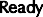 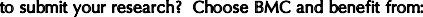 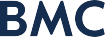 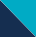 Mar-AprMay-JunJul-Aug 17	Sept-octNov-DecMarchMay-Jun17171717201818Study periodsMar-AprMay-JunJul-Aug 17Sept-octNov-DecMarchMay-Jun171717Study periods17201818Cement28,41956.043.01 (2.99–3.03)0.94 (0.87–1.01)0.09Wood11,66723.004.27 (4.23–4.31)1.03 (0.95–1.12)0.52Mud39497.792.18 (2.14–2.23)11Mix668013.172.78 (2.74–2.82)0.95 (0.86–1.04)0.23Occupants(1–3)82510.8724.98 (24.64–25.32)1–(4–6)329643.3620.20 (20.05–20.35)0.94 (0.87–1.01)0.07(7–10)272835.8820.20 (20.04–20.37)0.97 (0.91–1.01)0.43≥ 117599.8918.15 (17.84–18.45)0.93 (0.85–1.02)0.12Hole on wallYes15,41531.794.02 (3.99–4.05)1.05 (1.00–1.10)0.03No33,08268.212.71 (2.70–2.23)1–Eaves statusClosed19,27339.512.63 (2.61–2.65)1–Opened29,80760.493.62 (3.60–3.64)1.06 (1.01–1.11)0.009Ceiling statusPresent20,15037.152.58 (2.61–2.61)1–Absent33,84162.853.17 (3.15–3.19)1.13 (1.08–1.18)< 0.0001WindowScreened783415.983.03 (2.99–3.05)1–Unscreened41,17984.023.18 (3.16–3.19)1.09 (1.02–1.15)0.007Possession of LLINsYes39,59687.023.39 (3.37–3.41)1–No579912.983.99 (3.93–4.04)0.92 (0.87–0.98)0.007Use of LLINsYes47,20589.193.02 (3.01–3.05)1–No552310.812.51 (2.46–2.55)0.99 (0.93–1.06)0.85VegetationYes40,19579.193.35 (3.33–3.37)1.09(1.03–1.14)0.002No10,56220.812.60 (2.57–2.63)1–Breeding sitesYes41,88782.393.31 (3.29–3.33)1.05(0.99–1.11)0.008No895417.612.67 (2.64–2.71)1–Household  heads’education levelHousehold  heads’education levelHousehold  heads’education levelHousehold  heads’education levelHousehold  heads’education levelHousehold  heads’education levelIlliterate19094.772.69 (2.62–2.77)1–Primary992624.803.42 (3.38–3.6)1.04 (0.93–1.16)0.53Secondary22,41856.013.49 (3.47–3.51)1.00 (0.89–1.11)0.99University577214.423.06 (3.02–3.11)0.95 (0.84–1.07)0.4BedroomFeaturesAnophelinesCulicinesMean (CI)RR (95% CI)P valueMean (CI)RR (95% CI)P valueWall typeCement0.19 (0.18–0.19)0.8 (0.67–0.96)0.025.12 (5.09–5.16)5.12 (5.09–5.16)0.99 (0.91–1.08)0.77Wood0.26 (0.25–0.27)0.97 (0.81–1.16)0.767.27 (7.21–7.33)7.27 (7.21–7.33)1.05 (0.96–1.16)0.26Mud0.31 (0.28–0.33)1–3.59 (3.51–3.66)3.59 (3.51–3.66)1Mix0.21 (0.20–0.23)0.93 (1.73–1.13)0.454.70 (4.64–4.77)4.70 (4.64–4.77)0.96 (0.87–1.06)0.44Inhabitants(1–3)0.25 (0.23–0.28)16.30 (6.21–6.39)6.30 (6.21–6.39)1(4–6)0.21 (0.20–0.22)0.91 (0.78–1.07)0.255.11 (5.07–5.16)5.11 (5.07–5.16)0.95 (0.88–1.02)0.14(7–10)0.22 (0.21–0.23)0.99 (0.84–1.16)0.875.07 (5.03–5.12)5.07 (5.03–5.12)0.97 (0.90–1.05)0.42≥ 110.18 (0.16–0.20)0.91 (0.74–1.12)0.364.71 (4.63–4.79)4.71 (4.63–4.79)0.94 (0.85–1.03)0.19Hole on wallYes0.23 (0.22–0.24)1.03 (0.93–1.14)<0.00016.86 (6.81–6.92)6.86 (6.81–6.92)0.98 (0.92–1.03)0.40No0.21 (0.20–0.22)1–4.59 (4.56–4.62)4.59 (4.56–4.62)1–Eaves statusClosed0.21 (0.20–0.22)14.45 (4.41–4.49)4.45 (4.41–4.49)1Opened0.23 (0.22–0.23)1.12 (1.02–1.24)0.0146.16 (6.12–6.20)6.16 (6.12–6.20)1.04 (0.99–1.09)0.09Ceiling statusYes0.17 (0.16–0.18)14.83 (4.78–4.87)4.83 (4.78–4.87)1No0.25 (0.24–0.26)1.37 (1.24–1.52)<0.00015.88 (5.84–5.92)5.88 (5.84–5.92)1.06 (0.1–1.12)0.05Window statusScreened0.19 (0.17–0.20)15.16 (5.09–5.22)5.16 (5.09–5.22)1Unscreened0.22 (0.21–0.23)1.13 (0.99–1.30)0.665.40 (5.37–5.42)5.40 (5.37–5.42)1.06 (0.98–1.14)0.15Coverage of LLINsYes0.22 (0.21–0.22)15.15 (5.12–5.18)5.15 (5.12–5.18)1No0.20 (0.18–0.22)0.91 (0.77–1.05)0.206.05 (5.96–6.13)6.05 (5.96–6.13)0.98 (0.92–1.05)0.62Use of LLINsYes0.22 (0.21–0.22)15.37 (5.34–5.40)5.37 (5.34–5.40)1No0.20 (0.18–0.22)1.01 (0.86–1.17)0.944.35 (4.27–4.42)4.35 (4.27–4.42)0.99 (0.92–1.07)0.79VegetationYes0.2 (0.20–0.21)1.14 (1.01–1.28)0.035.71 (5.67–5.74)5.71 (5.67–5.74)1.07 (1.01–1.13)0.02No0.24 (0.22–0.25)1–4.36 (4.31–4.42)4.36 (4.31–4.42)1–Breeding sitesYes0.21 (0.21–0.22)1.004(0.89–1.13)0.955.63 (5.60–5.66)5.63 (5.60–5.66)1.06 (1.00–1.13)0.04No0.23 (0.21–0.24)1–4.51 (4.45–4.57)4.51 (4.45–4.57)––Household  heads’education levelHousehold  heads’education levelHousehold  heads’education levelHousehold  heads’education levelHousehold  heads’education levelHousehold  heads’education levelHousehold  heads’education levelHousehold  heads’education levelIlliterate0.32 (0.28–0.36)14.23 (4.11–4.35)4.23 (4.11–4.35)1Primary0.20 (0.19–0.22)0.88 (070–1.11)0.295.56 (5.50–5.63)5.56 (5.50–5.63)1.09 (0.96–1.24)0.17Secondary0.22 (0.21–0.22)0.79 (0.64–0.98)0.045.55 (5.50–5.59)5.55 (5.50–5.59)1.08 (0.95–1.22)0.23University0.18 (0.16–0.19)0.71 (0.56–0.92)0.0094.72 (4.65–4.79)4.72 (4.65–4.79)1.03 (0.90–1.18)0.62BedroomHouse characteristicsTestedPositiveInfection rateEIR*Odds ratio(95% CI)P valueWalls cement1871412.190.0071(0.45–2.25)0.99Mix390102.560.0111.18(0.44–3.13)0.66Mud32072.190.01111–Wood976202.050.0070.94(0.39–223)0.88Occupants(1–3)33641.190.0051–(4–6)1650352.120.0071.78(0.63–5.05)0.27(7–10)1121322.850.0102.40(0.84–6.83)0.09≥ 1131661.900.0051.59(0.45–5.70)0.47Hole on wallNo2195512.320.0081.03(0.64–1.65)0.90Yes1199272.250.0081Eaves statusClosed1200312.580.0091Opened2271482.110.0080.82(0.52–1.29)0.39Ceilings statusNo2524552.180.0090.85(0.53–1.37)0.5Yes977252.560.0071–Windows statusScreened530193.580.0111–Unscreened2906592.030.0070.57(0.33–0.94)0.03Used of LLINsNo30072.090.0071.11(0.51–2.45)0.79Yes3008632.330.0071–Coverage of LLINsNo381102.620.0091.30(0.66–2.57)0.44Yes2979602.010.0071–VegetationNo716162.230.0091.04(0.59–1.82)0.89Yes2702582.150.0071–Breeding sitesNo600111.830.0070.84(0.44–1.61)0.60Yes2893632.180.0071–Household  heads’educationIlliterate20952.390.011Primary656121.830.0060.76(0.26–2.18)0.61Secondary1621362.220.0080.93(0.36–2.39)0.87University389133.340.011.41(0.50–4.01)0.52Bedroom